на слово «лицензия»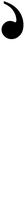 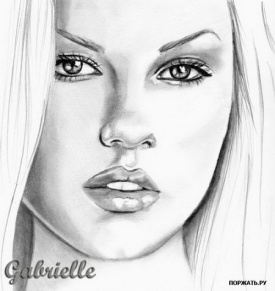 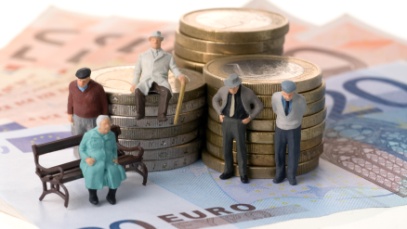 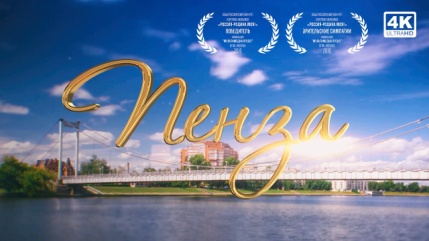 на слово «символ»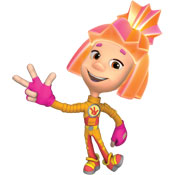 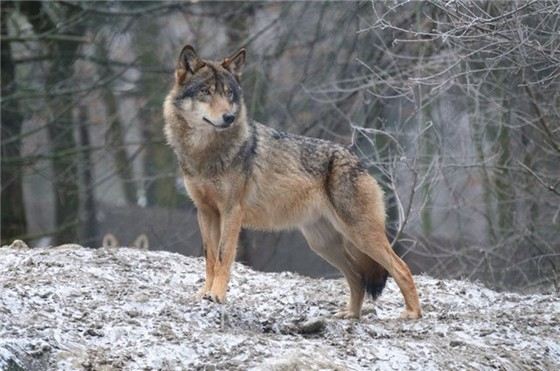 на слово «проводник»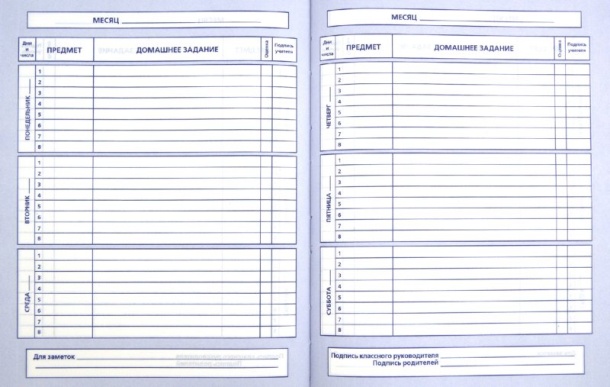 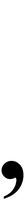 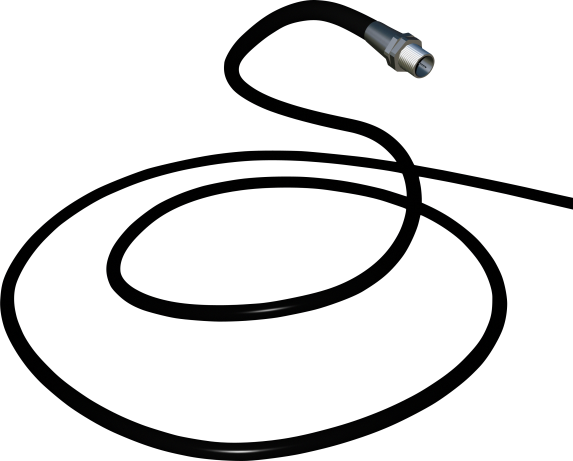 на слово «планшет»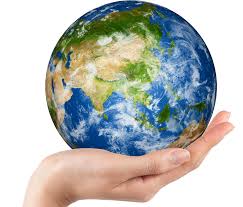 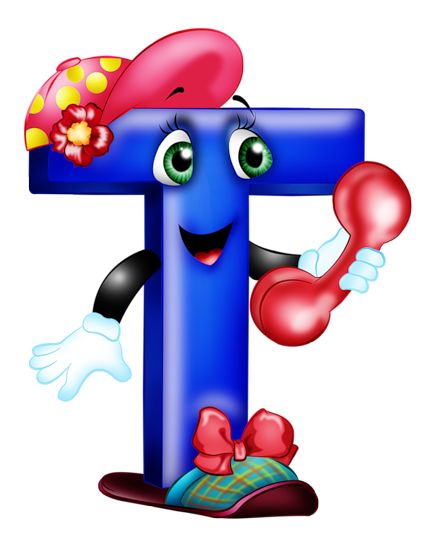 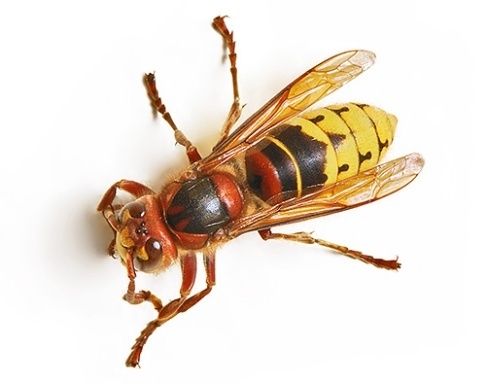 